Број: 287-19-П/2Дана: 23.10.2019. годинеНАРУЧИЛАЦ: КЛИНИЧКИ ЦЕНТАР ВОЈВОДИНЕ,ул. Хајдук Вељкова бр. 1, Нови Сад, (www.kcv.rs) упућујеПОЗИВ ЗА ПОДНОШЕЊЕ ПОНУДЕ за јавну набавку број 287-19-П Врста наручиоца: ЗдравствоВрста поступка: Преговарачки поступак са објављивањем позива, на основу члана 35., став 1., тачка 1) ЗЈН: “...наручилац је одлучио да у преговарачки поступак позове само и све понуђаче који су учествовали у отвореном поступку да допуне своје понуде тако да их учине прихватљивим, и није дужан да објави позив за подношење понуда. Понуђена цена у овом преговарачком поступку не може бити већа од понуђене цене у отвореном поступку.“Врста предмета: Предмет јавне набавке: Катетер водич систем за приступ дисталним интракранијалним крвним судовима, за потребе Центра за радиологију Клиничког центра Војводине.Oзнака из општег речника набавке: 33140000 – медицински потрошни материјалКритеријум је: Најнижа понуђена цена.Начин подношења понуде и рок за подношење понуде: Понуде се достављају обавезно у затвореној коверти са бројем и називом јавног позива за коју се доставља понуда "Понуда за јавну набавку број 287-19-П - Катетер водич систем за приступ дисталним интракранијалним крвним судовима, за потребе Центра за радиологију Клиничког центра Војводине - не отварати". На полеђини коверте обавезно навести тачан назив понуђача, адресу, е-mail и број телефона.Понуде се достављају на адресу: Клинички центар Војводине, Нови Сад, ул. Хајдук Вељкова бр. 1, поштом или лично, искључиво преко писарнице Клиничког центра Војводине.Рок за подношење понуда је дан 05.11.2019. године до 08,00 часова.Напомена:Наручилац је у отвореном поступку јавне набавке бр. 204-19-O- Набавка потрошног материјала за ендоваскуларни третман интракранијалних анеуризми и материјала за подршку ендоваскуларног третмана интракранијалних анеуризми са широким вратом – стентови за потребе Центра за радиологију Клиничког центра Војводине, за партију бр. 22 - Катетер водич систем за приступ дисталним интракранијалним крвним судовима, добио само једну понуду која је оцењена као неприхватљива из разлога што је понуђена цена без урачунатог ПДВ-а већа од процењене вредности за предметну партију. У предметној партији поступка, понуђач „Neomedica“ д.о.о. ул. Балканска бр. 2/1, Београд, је испунио све обавезне и додатне услове за учешће у поступку јавне набавке, и понудио је добра која у потпуности задовољавају минималне техничке карактеристике прописане конкурсном документацијом, али је понуђана цена већа од процењене вредности за предметну партију поступка.С тога, наручилац је донео одлуку да у преговарачки поступак позове само и једино понуђача који је учествовао у предметном отвореном поступку јавне набавке, да допуни своју понуду, и то на начин да је учини прихватљивом. Наручилац не мења првобитно одређене услове за учешће у поступку, техничке спецификације и критеријум за доделу оквирног споразума. Предмет преговарања ће бити: ценаНаручилац ће у овом поступку водити записник о преговарању.Наручилац ће са понуђачем преговарати: у једном кругу,усменим путем.Потребно је да се у новом, преговарачком поступку, достави следећа документација:нови попуњени образац понуде (исти се налази у прилогу овог позива) иново менично овлашћење за озбиљност понуде (исто се налази у прилогу овог позива).Место, време и начин отварања понуда:Јавно отварање понуда обавиће се у Управној згради Клиничког центра Војводине, дана 05.11.2019. године у 10,00 часова.Јавном отварању понуда могу да присуствују представници понуђача са овлашћењем.Рок за доношење одлуке: Одлука о додели уговора биће донета у року одређеном у Позиву за подношење понуда, који не може бити дужи од 25 дана од дана отварања понуда, осим у нарочито оправданим случајевима када рок може бити 40 дана од отварања понуда.Лице за контакт: за административна и правна питања Одсек за медицинске јавне набавке, тел: 021/487-2228, за стручна питања Центар за медицинско снабдевање, тел. 021/484-3-484, локал 3933.Понуда број ________ – Катетер водич систем за приступ дисталним интракранијалним крвним судовима, за потребе Центра за радиологију Клиничког центра Војводине, ЈН бр. 287-19-ППонуђач:________________________________________                   Матични број:________________________________Адреса, град, општина:____________________________                   Регистарски број:______________________________Телефон:________________ Фах:____________________                  Шифра делатности:____________________________Е-маил:_________________________________________                    Пиб:_________________________________________Контакт особа:___________________________________                   Жиро-рачун:__________________________________Овлашћено лице:_________________________________                   код Пословне банке:____________________________Понуда број ________ – страна број 2.Напомена: Понуђач мора нагласити како ће извршити обавезе које је навео у својој понуди, тј. да ли ће обавезе извршити самостално, у виду заједничке понуде или као понуда са подизвођачима (у складу са чланом 9. став 1. тачкe 6), 7) и 8) Правилника о обавезним елементима конкурсне документације („Службени гласник РС“ број 124/2012, 14/15 и 68/15.)Обавезе из своје понуде ћу извршити (заокружити начин како ће се обавезе из понуде извршити):Самостално  Заједничка понуда (навести ко су учесници у заједничкој понуди):___________________________________Понуда са подизвођачима (навести ко су подизвођачи):_____________________________________________	Рок испоруке:____________________________                                   Рок важења понуде:______________________Начин и услови плаћања:___________________	                      М.П.  	Датум:_________________________________Посебне напомене:________________________		            	Потпис:________________________________Друго: __________________________________На основу Закона о меници и тачке 1, 2. и 6. Одлуке о облику, садржини и начину коришћења јединствених инструмената платног промета, МЕНИЧНО ПИСМО – ОВЛАШЋЕЊЕЗА КОРИСНИКА БЛАНКО СОЛО МЕНИЦЕМенични дужник предаје Меничном повериоцу потписану и оверену бланко соло меницу серијског броја ______________________ као средство финансијског обезбеђења  за озбиљност понуде попуњено на износ од 10% од укупне вредности понуде без ПДВ-а, и овлашћује Меничног повериоца да предату меницу може попунити и наплатити до максималног износа од ___________________ динара (словима ______________________ динара), на основу понуде за јавну набавку број 287-19-П - Катетер водич систем за приступ дисталним интракранијалним крвним судовима, за потребе Центра за радиологију Клиничког центра Војводине, уколико понуђач (дужник) након истека рока за подношење понуда повуче, опозове или измени своју понуду; не потпише благовремено уговор о јавној набавци; не поднесе средство обезбеђења за извршење уговорне обавезе и  за отклањање недостатака у гарантном року у складу са захтевима из конкурсне документације.Рок важности менице и меничног овлашћења је 30 дана дужи од рока важења понуде.Меница и менично овлашћење су  важећи и у случају да дође до промена лица овлашћених за заступање правног лица, промена лица овлашћених за располагање средствима са рачуна Дужника, промена печата, статусних промена код Дужника, оснивања нових правних субјеката од стране Дужника и других промена од значаја за правни промет.Дужник се одриче права на повлачење овог овлашћења, на стављање приговора на задужење и на сторнирање задужења по овом основу за наплату.Прилог: - меница серијски број _____________________                  - картон депонованих потписа                - оверени потиси лица овлашћених за заступање                - захтев за регистрацију меницаКЛИНИЧКИ ЦЕНТАР ВОЈВОДИНЕАутономна покрајина Војводина, Република СрбијаХајдук Вељкова 1, 21000 Нови Сад,т: +381 21/484 3 484, e-адреса: uprava@kcv.rswww.kcv.rsКЛИНИЧКИ ЦЕНТАР ВОЈВОДИНЕКЛИНИЧКИ ЦЕНТАР ВОЈВОДИНЕКЛИНИЧКИ ЦЕНТАР ВОЈВОДИНЕКЛИНИЧКИ ЦЕНТАР ВОЈВОДИНЕКЛИНИЧКИ ЦЕНТАР ВОЈВОДИНЕКЛИНИЧКИ ЦЕНТАР ВОЈВОДИНЕКЛИНИЧКИ ЦЕНТАР ВОЈВОДИНЕКЛИНИЧКИ ЦЕНТАР ВОЈВОДИНЕКЛИНИЧКИ ЦЕНТАР ВОЈВОДИНЕКЛИНИЧКИ ЦЕНТАР ВОЈВОДИНЕКЛИНИЧКИ ЦЕНТАР ВОЈВОДИНЕКатетер водич систем за приступ дисталним интракранијалним крвним судовимаКатетер водич систем за приступ дисталним интракранијалним крвним судовимаКатетер водич систем за приступ дисталним интракранијалним крвним судовимаКатетер водич систем за приступ дисталним интракранијалним крвним судовимаКатетер водич систем за приступ дисталним интракранијалним крвним судовимаКатетер водич систем за приступ дисталним интракранијалним крвним судовимаКатетер водич систем за приступ дисталним интракранијалним крвним судовимаКатетер водич систем за приступ дисталним интракранијалним крвним судовимаКатетер водич систем за приступ дисталним интракранијалним крвним судовимаКатетер водич систем за приступ дисталним интракранијалним крвним судовимаКатетер водич систем за приступ дисталним интракранијалним крвним судовимаРед.бројНазивЈед. мереКол.Јединична цена без ПДВУкупна вредностбез ПДВИзнос ПДВ-аПроизвођачЗемља пореклаДоказ о стављању у прометКаталошки бројI23456 (4*5)78910111Kateter vodic sistem za pristup distalnim intrakranijalnim krvnim sudovima duzina 95 i105 cm, unutrasnjeg dijametra 0.053 i 0.070 super savitljivog distalnog vrha za podrsku iplasman Flow divertera i aspiraciju trombakom30IIУкупна цена понуде без ПДВ:Укупна цена понуде без ПДВ:Укупна цена понуде без ПДВ:Укупна цена понуде без ПДВ:IIIПДВ:ПДВ:ПДВ:ПДВ:IVУкупна цена понуде са ПДВ:Укупна цена понуде са ПДВ:Укупна цена понуде са ПДВ:Укупна цена понуде са ПДВ:ДУЖНИК:Пун назив и седиште:__________________________________________________ПИБ: _______________________  Матични број:___________________________Текући рачун:____________________код: ____________________(назив банке),И з д а ј еИ з д а ј еКОРИСНИК:(поверилац)Пун назив и седиште: КЛИНИЧКИ ЦЕНТАР ВОЈВОДИНЕ, ул. Хајдук Вељкова бр. 1, Нови СадПИБ: 101696893  Матични број: 08664161Текући рачун: 840-577661-50, код: Управа за трезор РС, Мин. финансијаМесто и датум издавања Овлашћења:Место и датум издавања Овлашћења:ДУЖНИК – ИЗДАВАЛАЦ МЕНИЦЕМП Потпис овлашћеног лица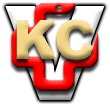 